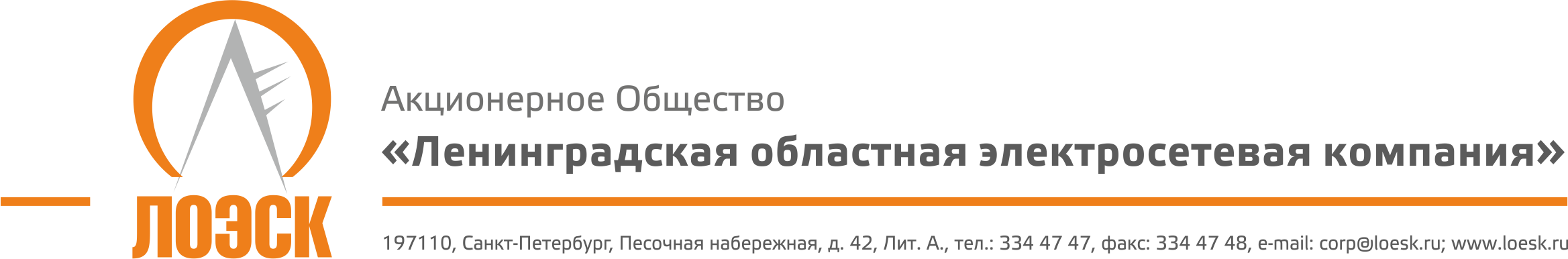 Разъяснения положений документации о запросе предложений №31704748338 на право заключения договора об открытии невозобновляемой кредитной линии с лимитом кредитования 1 400 000 000№п/пВопрос по разъяснению документации о запросе предложенийРазъяснения документации о запросе предложений1.- в соответствии с п. 21.1. закупочной документации по запросу предложений договор заключается на условиях, указанных в заявке участника, в том числе с учетом протокола разногласий либо формы договора, представленных участником в составе заявки, с которым заключается договор, и документации о запросе предложений. Условия исполнения договора, предложенные участником, с которым заключается договор, включаются в проект договора, прилагаемый к настоящей документации. При заключении договора его цена не может превышать начальной цены, указанной в извещении о проведении запроса предложений.- п. 10 раздела III закупочной документации «Требования к содержанию и форме заявок на участие в запросе предложений» предусмотрено, что заявка на участие в запросе предложений должна содержать: «Проект договора, заключаемого в рамках предмета запроса предложений (Форма №4). Претендент  вправе предложить свои желаемые условия, на которых будет заключен договор, не меняющие обязательных требований к оказываемым услугам, указанным в настоящей документации. Такие предложения должны быть оформлены протоколом разногласий к договору и содержаться в составе заявки участника»Таким образом, условие пункта 21.1. закупочной документации отличается от условия п. 10 раздела III закупочной документации «Требования к содержанию и форме заявок на участие в запросе предложений», а именно:- исходя из формулировки п. 21.1. закупочной документации можно сделать вывод о том, что протокол разногласий может не прилагаться к заявке, если Участником представлен договор:-исходя из формулировки п. 10 раздела III закупочной документации можно сделать вывод о том, что протокол разногласий должен составляться, если Участник закупки предлагает иные условия, отличные от тех, что указаны в закупочной документации.В составе заявки на участие в Запросе предложений Претендент обязан предоставить проект договора, заключаемого в рамках предмета запроса (по Форме №4).Претендент вправе предложить свои желаемые условия, на которых будет заключен договор, не меняющие обязательных требований к оказываемым услугам, указанным в документации о Запросе предложений. Такие предложения должны быть оформлены Претендентом протоколом разногласий к договору либо предложением новой формы договора, не меняющей обязательные требования к оказываемым услугам, установленные документацией, и содержаться в составе заявки.В целях исключения двойного толкования условий участия в Запросе предложений, соответствующие уточнения будут внесен АО «ЛОЭСК» в документацию о Запросе предложений.